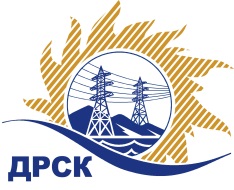 Акционерное Общество«Дальневосточная распределительная сетевая  компания»ПРОТОКОЛ ПЕРЕТОРЖКИСПОСОБ И ПРЕДМЕТ ЗАКУПКИ: открытый электронный запрос предложений на право заключения Договора поставки «Выключатель вакуумный 35 кВ» для нужд филиала АО «ДРСК» «Приморские ЭС» (2673 раздела 1.2. ГКПЗ 2016 г.).Плановая стоимость: 1 254 240,00 руб. без учета НДС; 
 1 480 003,20  руб., с учетом НДС.ПРИСУТСТВОВАЛИ: 2 члена постоянно действующей Закупочной комиссии 2-го уровня. ВОПРОСЫ ЗАСЕДАНИЯ ЗАКУПОЧНОЙ КОМИССИИ:В адрес Организатора закупки   не поступило  ни одной заявки на участие в  процедуре переторжки.Дата и время начала процедуры вскрытия конвертов с заявками на участие в переторжке: 15:00 часов благовещенского времени 31.10.2016 г. Место проведения процедуры вскрытия конвертов с заявками на участие в переторжке: Торговая площадка Системы www.b2b-energo.ruОтветственный секретарь Закупочной комиссии 2 уровня                                   Т.В. ЧелышеваТерёшкина Г.М.(416-2) 397-260№ 757/МР-Пг. Благовещенск31.10.2016 г.